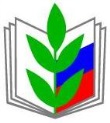 ОБЩЕРОССИЙСКИЙ ПРОФСОЮЗ ОБРАЗОВАНИЯКУРСКАЯ ОБЛАСТНАЯ ОРГАНИЗАЦИЯ ПРОФЕССИОНАЛЬНОГО СОЮЗА РАБОТНИКОВ НАРОДНОГО ОБРАЗОВАНИЯ И НАУКИ РОССИЙСКОЙ ФЕДЕРАЦИИ(Курская областная организация Общероссийского Профсоюза образования)Президиум ПОСТАНОВЛЕНИЕО совместной работе органов, осуществляющих управление в сфере образования, руководителей образовательных учреждений, территориальной и первичных профсоюзных организаций Медвенского района по созданию здоровых и безопасных условий труда работников и обучающихся в условиях изменения законодательства и перехода на новые правила работы по охране трудаЗаслушав и обсудив информацию председателя  Медвенской территориальной организаций Профсоюза Теплова Алексея Александровича, технического инспектора труда обкома Профсоюза Татаренкова В.И., президиум обкома Профсоюза отмечает, что в образовательных организациях района в целом сложилась положительная практика взаимодействия управления по вопросам образования и молодежной политики Медвенского района, руководителей образовательных учреждений, территориальной и первичных профсоюзных организаций по вопросам охраны труда, в целом проводится работа по переходу на новые правила, вступившие в силу с 1 марта 2022 года. В ходе подготовки к заседанию Татаренковым В.И. была проведена комплексная проверка трех образовательных организаций: МОКУ «Высоконодворская СОШ им. Трижды Героя Советского Союза И. Н. Кожедуба», МОКУ «Гостомлянская СОШ», а также МДКОУ «Детский сад «Теремок». Последние две образовательные организации находятся в стадии реорганизации.На основании результатов проверки, анализа территориального соглашения и коллективных договоров, прочей документации, отчетов по охране труда остальных образовательных организаций района можно отметить, что необходимая документация по охране труда имеется, своевременно издаются приказы, заключаются соглашения по охране труда, контролируется их исполнение. Разработаны, учтены в журналах, доведены под роспись должностные инструкции по охране труда. С работниками своевременно проводится вводный инструктаж, первичные инструктажи на рабочем месте, повторные и целевые инструктажи, что фиксируется в соответствующих журналах. Проведена большая работа по подготовке образовательных организаций к новому учебному году. Все они приняты специальной комиссией. Техническое состояние обследованных зданий, строений и сооружений образовательных организаций в период проверки находится в удовлетворительном состоянии. Во всех первичных профсоюзных организациях избраны уполномоченные по охране труда профсоюзных комитетов. Соответствующие разделы по охране труда имеются в территориальном соглашении, коллективных договорах образовательных организаций, которые  разработаны  на основе регионального отраслевого соглашения. Вопросы создания здоровых и безопасных условий труда работников и обучающихся, отчеты о проведенных обследованиях обсуждаются на заседаниях коллегиальных выборных органов профсоюзных организаций, в том числе совместно с руководителями и представителями управления по вопросам образования и молодежной политики Медвенского района, образовательных организаций.Большая часть руководителей, работники, на которых возложена ответственность по вопросам охраны труда,  прошли обучение и аттестацию по охране труда и имеют соответствующие удостоверения. В основном на эти цели расходуются внебюджетные средства.Медицинский осмотр работников образования осуществляется за счет средств работодателя в соответствии с Трудовым Кодексом. На эти цели затрачено в 2021г. – около 900 000руб., в 2022г. - около 1 600 000 рублей. Образовательные организации  обеспечены средствами оповещения и пожаротушения. Ежегодно проводятся проверки заземления  электроустановок  и  изоляции  электропроводки.Принимаются  меры  по соблюдению  температурного режима.  Созданы  безопасные условия труда для операторов газовых котельных, имеются инструкции, необходимое оборудование и средства защиты. Во всех образовательных организациях функционируют теплые туалеты.Как правило, регулярно производится выдача сертифицированных средств индивидуальной защиты. В 2021 и 2022 гг.  на эти цели затрачено 1 850 460руб.Во всех образовательных организациях проведена специальная оценка условий труда. Все рабочие места  признаны безопасными. Принимаются необходимые меры для профилактики распространения COVID-19, используются рециркуляторы, антисептики, бесконтактные термометры, входные коврики и другие.Случаев взрослого и детского травматизма в образовательных учреждениях района в последние годы не выявлено.Однако, как показала проверка и анализ документов, в совместной работе руководителей образовательных организаций и профсоюзных организаций района по выполнению законодательства по охране труда, а также перехода на новые правила по охране труда, остаются нерешенные проблемы.Переход на новые правила по охране труда осуществлён частично, особенно в образовательных организациях, в которых начаты мероприятия по реорганизации. В организациях отсутствует или некорректно выстроена Система управления охраны труда. Не проведена оценка уровней профессиональных рисков.В   штате образовательных организаций численностью более 50 человек  нет специалистов по охране труда. В состав комиссии по приемке образовательных организаций к новому учебному году не включены председатель территориальной профсоюзной организации и (или) внештатный технический инспектор.В некоторых образовательных организациях не все работники ознакомлены с картами специальной оценки условий труда,  не проводится  психосвидетельствование работников. Имеются проблемы с организацией трёхступенчатого административно-общественного контроля состояния охраны труда: не во всех организациях ведутся соответствующие журналы, уполномоченные по охране труда профсоюзных комитетов нередко участвуют в нем формально. Образовательные организации района не используют возможность возврата 20% сумм страховых взносов из Фонда социального страхования для проведения мероприятий по охране труда.   Президиум обкома Профсоюза                                                                                 ПОСТАНОВЛЯЕТ:Отметить, что  в целом комитеты Медвенской территориальной и первичных организации Профсоюза осуществляют взаимодействие с управлением по вопросам образования и молодежной политики Медвенского района, руководителями образовательных организаций, проводят мероприятия для создания здоровых и безопасных условий труда, проводят взаимные консультации, используют методические материалы, разработанные обкомом Профсоюза  по вопросам охраны труда.2. Территориальному и первичным профсоюзным комитетам района   совместно с органом, осуществляющим управление в сфере образования, руководителями образовательных организаций принять меры к устранению недостатков, выявленных в ходе проверки. С этой целью продолжить работу по переходу на новые правила по охране труда:- провести анализ системы управления охраной труда, внести изменения в нормативно-правовые документы и локальные акты образовательных организаций в соответствии с новыми требованиями Трудового Кодекса РФ,   приказом Министерства труда и социальной защиты Российской Федерации от 29.10.2021 № 776н «Об утверждении Примерного положения о системе управления охраной труда», для организации работы образовательных организаций по соблюдению современных требований охраны труда, осуществления контроля за их выполнением, обеспечению безопасности образовательного процесса;     	- в образовательных организациях, численность работников которых превышает 50 человек, рассмотреть возможность введения должности специалиста по охране труда;	- активизировать деятельность комитетов и комиссий по охране труда образовательных организаций в соответствии с изменениями законодательства РФ по охране труда;- обеспечить включение в состав комиссий по приему образовательных организаций к новому учебному году председателя территориальной профсоюзной организации и (или) внештатного технического инспектора;- развивать систему предупреждения производственного травматизма и профзаболеваний, повышения культуры безопасности труда, организовать оценку уровней профессиональных рисков в каждой образовательной организации, систематически выявлять опасности и обновлять данные по профессиональным рискам согласно Примерному перечню ежегодно реализуемых работодателем мероприятий по улучшению условий и охраны труда, ликвидации или снижению уровней профессиональных рисков либо недопущению повышения их уровней, утверждённому приказом Минтруда России от 29.10.2021 № 771н., ст. 209.1; - развивать систему трехступенчатого административно-общественного контроля состояния охраны труда во всех образовательных организациях, регулярно заносить его результаты в соответствующие журналы, повышать роль профсоюзных комитетов в организации данной работы;- обеспечить сбор подписей работников после ознакомления со всеми документами по вопросам охраны труда, в том числе в связи с внесением в них дополнений и изменений;- добиваться использования образовательными организациями возврата 20% сумм страховых взносов из Фонда социального страхования для проведения мероприятий по охране труда.          3.    Райкому профсоюза активизировать работу по повышению роли и качества работы профсоюзных комитетов в системе управления охраной труда, по улучшению условий труда работников, повышению эффективности профсоюзного контроля за соблюдением законодательства об охране труда:- регулярно осуществлять контроль состояния охраны труда в образовательных организациях, в том числе в рамках трехступенчатого административно-общественного контроля, практиковать проведение муниципальных тематических проверок по актуальным вопросам реализации трудового законодательства по охране труда;    -  не менее двух раз в год совместно с внештатным техническим  инспектором труда проводить обучающие семинары для уполномоченных профсоюзных комитетов;   	- рассматривать вопросы состояния охраны труда, итоги проверок на заседаниях президиума, комитетов районной и первичных организаций Профсоюза, профсоюзных собраниях; 	- обобщать опыт работы лучших образовательных организаций, профсоюзных комитетов по вопросам охраны труда;	- практиковать организацию конкурсов на лучшую организацию работы образовательных организаций по охране труда, лучшего уполномоченного профсоюзного комитета.4. Уполномоченным по охране труда профсоюзных комитетов не менее двух раз в год проводить проверки состояния условий труда в образовательных организациях в соответствии с Положением о комиссии по охране труда и Положением об уполномоченном по охране труда.5. Президиуму территориального комитета Профсоюза обсудить данное постановление на своем заседании, представить информацию в обком Профсоюза о его выполнении в срок до 30 ноября 2022 года.6. Контроль выполнения постановления возложить на технического инспектора труда обкома Профсоюза Татаренкова В. И.Председатель Курской областной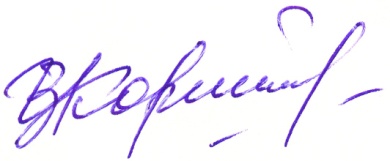 организации Профсоюза                                                             И.В. Корякина          30 сентября 2022 года г. Курск  № 19-15